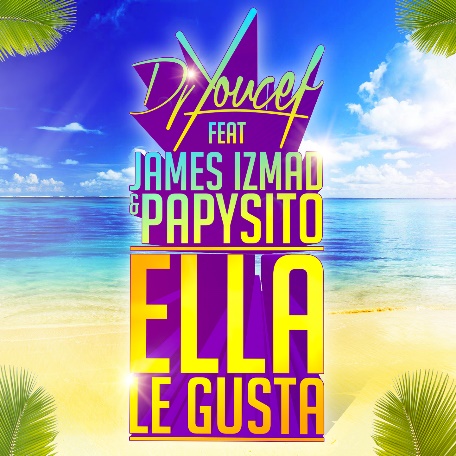 DJ Youcef invite dans son nouveau single latino « Ella Le Gusta » James Izmad et Papysito, extrait de son prochain album "Keep Connected, dont la sortie est prévue pour 2017. Un son frais, mélange de Mojito et Pinacolada, à écouter tout l’été sans modération. Disponible partout.Facebook : DJYoucefprod/Instagram: djyoucefSnapchat: djyoucefmusicYoutube: djyoucefofficielwww.djyoucef.com 